Пленум Межправительственной научно-политической
платформы по биоразнообразию и экосистемным услугамВторая сессияАнталья, Турция, 9–14 декабря 2013 годаПункт 4 а) предварительной повестки дняПервоначальная программа работы Платформы: программа работы 
на 2014–2018 годыПроцесс проведения первоначальных аналитических исследований для тематических и методологических оценок	Записка секретариата1.	На своих первом и втором совещаниях, состоявшихся в июне 2013 года в Бергене, Норвегия, и в августе 2013 года в Кейптауне, Южная Африка, соответственно, Бюро Пленума Межправительственной  научно-политической платформы по биоразнообразию и экосистемным услугам и Многодисциплинарная группа экспертов Платформы обсудили вопрос о необходимости дальнейшего прогресса в осуществлении программы работы на 2014–2018 годы после ее рассмотрения и одобрения Пленумом на его второй сессии. Бюро и Группа решили подготовить для рассмотрения Пленумом в ходе его второй сессии документы первоначальных аналитических исследований для ряда ускоренных и стандартных оценок, с учетом приоритетности запросов, предложений и материалов, направляемых Платформе, и итоговых материалов, указанных в проекте программы работы на 2014 – 2018 годы (IPBES/2/2). При подготовке документов по аналитическим исследованиям Бюро и Группа придерживались процесса проведения аналитических исследований, описанного в документе IPBES/2/9, в котором изложен проект процедур подготовки итоговых материалов Платформы. 2.	Подготовленные Бюро и Группой документы первоначальных аналитических исследований для оценок имеются в качестве добавлений к настоящей записке, как указано ниже:а)	ускоренная тематическая оценка по вопросам опыления и производства продовольствия (IPBES/2/16/Add.1);b)	тематическая оценка по вопросам деградации и восстановления земель согласно стандартному подходу (IPBES/2/16/Add.2);с)	тематическая оценка по вопросам инвазивных чужеродных видов и контроля над ними согласно стандартному подходу (IPBES/2/16/Add.3);d)	ускоренная методологическая оценка по вопросам анализа сценариев и составления моделей биоразнообразия и экосистемных услуг (IPBES/2/16/Add.4);е)	ускоренная методологическая оценка по вопросам концептуализации ценности, стоимостного определения и учета биоразнообразия и экосистемных услуг (IPBES/2/16/Add.5);f)	тематическая оценка по вопросам устойчивого использования и сохранения биоразнообразия и укрепления потенциала и инструментов согласно стандартному подходу (IPBES/2/16/Add.6);g)	тематическая оценка по вопросам сельского хозяйства, продовольственной безопасности, биоразнообразия и экосистемных услуг согласно стандартному подходу (IPBES/2/16/Add.7);h)	тематическая оценка по вопросам мигрирующих видов согласно стандартному подходу (IPBES/2/16/Add.8).В качестве результатов в проект программы работы на 2014 – 2018 годы были включены оценки, получившие наивысший приоритет._____________________ОРГАНИЗАЦИЯ
ОБЪЕДИНЕННЫХ 
НАЦИЙ ОРГАНИЗАЦИЯ
ОБЪЕДИНЕННЫХ 
НАЦИЙ ОРГАНИЗАЦИЯ
ОБЪЕДИНЕННЫХ 
НАЦИЙ EPIPBES/2/16IPBES/2/16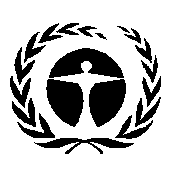 Программа Организации Объединенных Наций по окружающей средеDistr.: General26 September 2013RussianOriginal: EnglishDistr.: General26 September 2013RussianOriginal: English